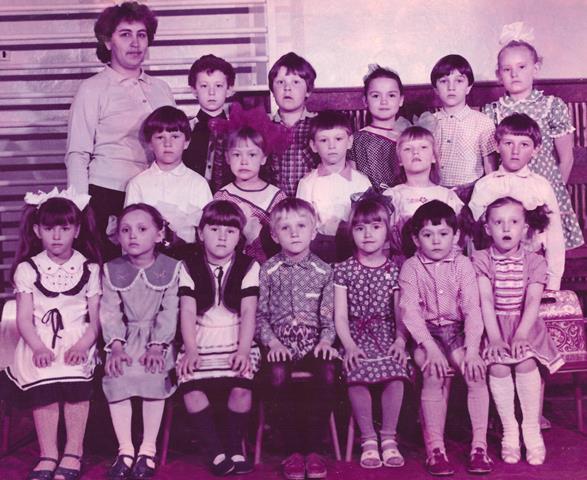 Наши выпускники